СУМСЬКА МІСЬКА РАДАVІІІ СКЛИКАННЯ ХХХV (позачергова) СЕСІЯРІШЕННЯУ зв’язку з прийняттям рішення Сумської міської ради від 03 листопада 2022 року № 3173-МР «Про внесення змін до структури апарату та виконавчих органів Сумської міської ради, затвердженої рішенням Сумської міської ради від 27 липня 2016 року № 1031-МР «Про затвердження структури апарату та виконавчих органів Сумської міської ради, їх загальної чисельності» (зі змінами)», керуючись статтею 25 Закону України «Про місцеве самоврядування в Україні», Сумська міська радаВИРІШИЛА:1. Внести зміни до рішення Сумської міської ради від 26 січня 2022 року № 2718-МР «Про затвердження Комплексної цільової програми реформування і розвитку житлово-комунального господарства Сумської міської територіальної громади на 2022-2024 роки», а саме: у рішенні та додатках слова «Управління архітектури та містобудування Сумської міської ради» в усіх відмінках замінити словами «Департамент забезпечення ресурсних платежів Сумської міської ради».2. Дане рішення набирає чинності з 12 січня 2023 року.3. Організацію виконання цього рішення покласти на заступника міського голови згідно з розподілом обов’язків.Сумський міський голова                                                       Олександр ЛИСЕНКОВиконавець: Клименко ЮрійРішення доопрацьовано і вичитано, текст відповідає оригіналу прийнятого рішення та вимогам статей 6-9 Закону України «Про доступ до публічної інформації та Закону України «Про захист персональних даних».Проєкт рішення оприлюднено 05.01.2023 (пункт 8); завізували: директор департаменту забезпечення ресурсних платежів Сумської міської ради Юрій КЛИМЕНКО; в.о. заступника директора департаменту-начальника управління майна, заступник начальника відділу правового та кадрового забезпечення з питань представництва інтересів Департаменту, Сумської міської ради та міського голови Ігор ЗАЇКА; керуючий справами виконавчого комітету Сумської міської ради Юлія ПАВЛИК; начальник правового управління Сумської міської ради Олег ЧАЙЧЕНКО______________                                                                         ________________Ігор ЗАЇКА 700-414 ЛИСТ РОЗСИЛКИрішення Сумської міської ради«Про внесення змін до рішення Сумської міської ради від 26 січня 2022 року № 2718-МР «Про затвердження Комплексної цільової програми реформування і розвитку житлово-комунального господарства Сумської міської територіальної громади на 2022-2024 роки»від 11 січня 2023 року № 3390-МРДиректора департаментузабезпечення ресурсних платежівСумської міської ради						          Юрій КЛИМЕНКО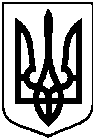 від 11 січня 2023 року № 3390-МРм. СумиПро внесення змін до рішення Сумської міської ради від 26 січня 2022 року № 2718-МР «Про затвердження Комплексної цільової програми реформування і розвитку житлово-комунального господарства Сумської міської територіальної громади на                             2022-2024 роки»Внутрішнє розсилання:Внутрішнє розсилання:Внутрішнє розсилання:Внутрішнє розсилання:Внутрішнє розсилання:№ з/пНазвавиконавчого органу(прізвище, ім’я, по батькові керівника)Поштова адресавиконавчого органуНеобхідна кількість  паперових примірників рішенняЕлектронна адресавиконавчого органу№ з/пНазвавиконавчого органу(прізвище, ім’я, по батькові керівника)(у випадкупаперового розсилання)(у випадкупаперового розсилання)(у випадкуелектронного розсилання)1Департамент забезпечення ресурсних платежів Сумської міської ради (Клименко Юрій)вул. Садова, 331dresurs@smr.gov.ua2Виконавчий комітет Сумської міської ради, керуючий справами(Павлик Юлія)майдан Незалежності, 21rada@smr.gov.ua